Unit: Fractions, Decimals & PercentsLearning Target: I can find the percent of a whole number.Learning Objective: I can find the percent of a whole number.Period 1: Mini Lesson: Parallel TeachingTeacher will represent the process of finding the percent of a whole number using a proportion for one example via Promethean, to introduce the learning target, while having students copy it down into their notebooks.Class notes will then be handed out.Teacher will review notes, only modeling the skill based completed first example from the notes sheet on the promethean.How do I set up my proportion accurately?How do I solve a proportion?Students will have 4-6 minutes to complete questions 1 and 2 on the back of the notes sheet.  After 6 minutes, volunteers will be called on to share answers.Teacher will review creating a proportion to find the percent of a quantity based on student performance.Students must remember that percentages are out of 100 and so anything with a percent symbol goes over 100.  The total amount must go across from 100 in the proportion.Common Misconceptions:Proportion set up incorrectlyProportion solved incorrectlyStudent Activity:Students will have 15-18 minutes to work on the basketball statistics sheet.After 8 minutes, teacher will stop to review the answers to two players on the front side of the paper.Once the questions have been reviewed, students will continue to work on the problems.Any table that finishes early will select one problem to display on a poster, showing all work and the correct answer.Students will be using their notes sheet as a guide to help them with the activity. An index card with the proportional setup will be given to students who are struggling.Conclusion:NBA practice sheet will be collected and graded. Period 2: Mini Lesson: Parallel TeachingStudents will complete 2 percent skill problems as a Do Now (8 minutes).Answers will be reviewed.Students will be asked to look at the notes sheet again while the teacher models the second completed word problem example via promethean.How do I set up my proportion accurately?How do I solve a proportion?Students will have 6-8 minutes to complete questions 3 through 5 on the back of the notes sheet.  After 8 minutes, volunteers will be called on to share answers.Teacher will review a word problem and creating a proportion to find the percent of a quantity based on student performance.Common Misconceptions:Proportion set up incorrectlyProportion solved incorrectlyStudent Activity:Students will complete the independent practice independently.After 8 minutes, teacher will stop to review questions 1 and 2.Once the questions have been reviewed, students will continue to work on the problems.Students will be using their notes sheet as a guide to help them with the activity. An index card with the proportional setup will be given to students who are struggling.Conclusion:Teacher will review number 6 with the students.Student volunteers will be called to the promethean to review the rest of their answers.Students should check their own work.Homework: (see attached)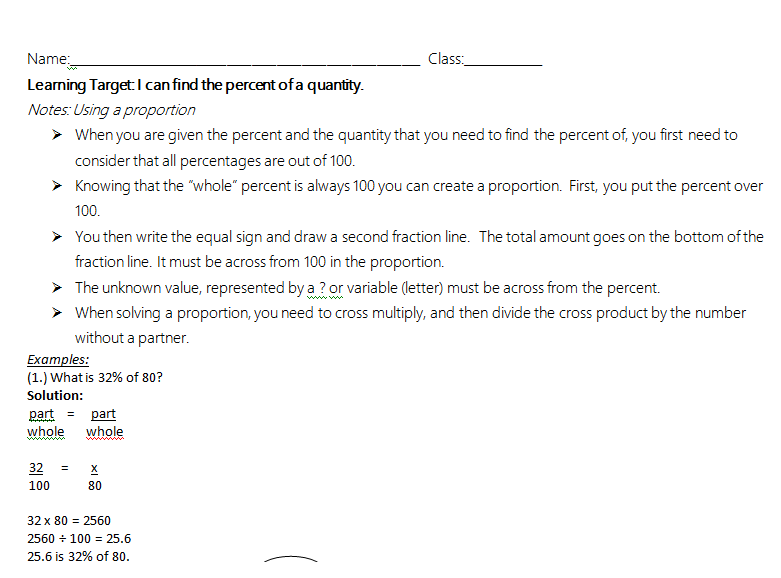 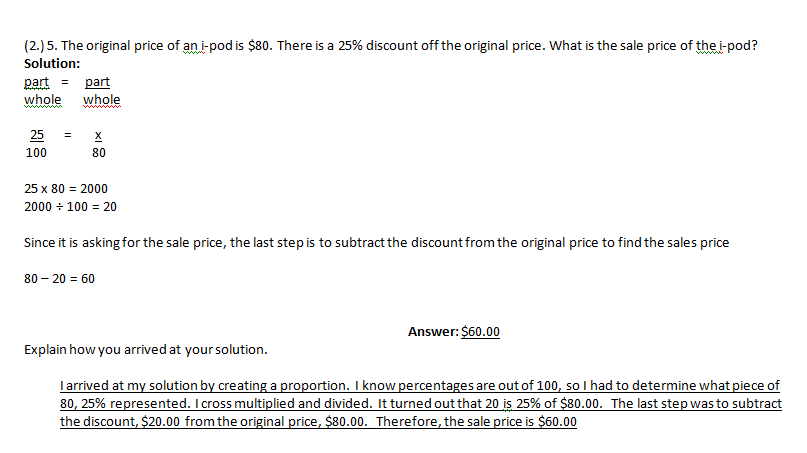 Directions: Solve using a proportion:1. What is 32% of 60?Answer:__________________________2. What is 20% of 141?Answer:__________________________ 3. The library surveyed 180 people about their favorite type of movie. If 40% of the people chose action, how many people chose action?Answer:__________________________4. The original price of a pair of jeans is $32. The discount is 15% off the original price. What is the amount of the discount?Answer:__________________________5. The original price of a bicycle is $120. There is a 30% discount off the original price. What is the sale price of the bicycle?                                                                                                                  Answer:_________________________Name:________________________________________	Date:______________    Class:_____________Finding the Percent of a NumberThe table shows the number of free throws shot made by NBA players during the post season.Directions: Find the total number of free throws each player successfully made.Directions: Answer the following questions based on this chart:(1) Who made the highest percentage of free throws in the post season? ________________________(2) Who made the highest number of free throws in the post season? ___________________________(3) Who made the lowest percentage of free throws in the game? ________________________(4) Who made the fewest number of free throws in the post season? ___________________________(5) If K. Love had made 100% of his free throws, how many total free throws would he have made? ____________________________(6) If S. Curry had made 0% of his free throws, how many free throws would he have made? ____________________________(7) K. Caldwell-Pope attempted 110 shots. He missed 33% of his attempted shots.  How many total free throws did he successfully make?Show your work:                                              Answer:_______________________________Name__________________________________     Date_____________   Class________________Directions: Solve the following word problems using a proportion. Round to nearest whole number!Christian found a new t-shirt that cost $32.00.  He has a 20% off coupon.  What is the sale price of the t-shirt?Jerick wants a new ipod that cost $130.00.  He has a coupon for 25% off the original price.  What is the sale price of the ipod?Mr. Kouvatsos is going to order textbooks.  150 textbooks cost $225.00.  He has a discount of 25% off the total cost.   What is the sale price of the textbooks?Mr. Warnock has $50.00 to purchase pencils with.  He spent 70% of the money on pencils.   How much money did the pencils cost?Modou received notice that his monthly health care rate will increase 20% next year. If Modou currently pays $150 per month for health care, by what amount will his rate increase next year?Stephani is a news anchor. She works 55 hours a week, but she is only on-air about 18% of those hours. Approximately how many hours is Sarah on-air each week?A baseball pitcher won 80% of the games he pitched. If he pitched 35 ballgames, how many games did he win?A student earned a grade of 80% on a math test that had 20 problems. How many problems on this test did the student answer correctly? Natasha found a wrecked Trans-Am that she could fix. She bought the car for 65% of the original price of $7200. What did she pay for the car? Dev earns $12,800 a year. About 15% is taken out for taxes. How much is taken out for taxes?Name:________________________________________    Date:___________ 	Class:_____________							Percents HW1. Choose the best score on a quizA. 15 out of 25					C. 8 out of 14B. 25 out of 45					D. 30 out of 402. Mrs. Brynes gave a test.  The student that performed best in her class earned a 70%.  There were 40 questions on the test.  How many total questions did the students answer correctly?Show your work:									Answer:_________________________3. Armon asked 55 students in his class if they had a smart phone.  34 said yes.  Do more than 50% of the students have a smart phone? ________________ How do you know? _______________________________________________________________________________________________________________________________________________________________________________________________________________________________________________________________b. Amran said that 14 out of 38 students in his class have a smart phone.  Do more than 50% of the students have a smart phone? ________________ How do you know? _______________________________________________________________________________________________________________________________________________________________________________________________________________________________________________________________4. What is 25% of 60?Show your work:Answer:_______________________________5. What is 30% of 90?Show your work:Answer:_______________________________6. What is 75% of 20?Show your work:Answer:______________________________607607608608Mrs. MaljevicMs. GoodheartMrs. MaljevicMs. GoodheartModouOmerAniyaJerryJanleoLuisDevoniqueDevineJaydenEricaJerickJohnJaquanDariusJustinNatashaElijahKarielisAaronDelmaryAlejandraXavierKeidriaAngelaDevPelkinAlejandroMelissaLyviaArmonShariyaLeahYamilexAriannaKaitlandJah- SeaniIgnacioLynetteSandraSantiUrielAmranElijah ChristianDevinSerenaJustinKelvinMiaPercent of shots madeProportion/Show your workNumber of shots MadeS. Curry:75% of 160 attempted shotsJ. Butler:60% of 145 attempted shotsK. Love:80% of 125 attempted shotsR. Jackson 55% of 80 attempted shotsE. Gordon85% of 140 attempted shots             Setup                 Work                  Answer             Setup                 Work                  Answer             Setup                 Work                  Answer             Setup                 Work                  Answer             Setup                 Work                  Answer             Setup                 Work                  Answer             Setup                 Work                  Answer             Setup                 Work                  Answer             Setup                 Work                  Answer             Setup                 Work                  Answer